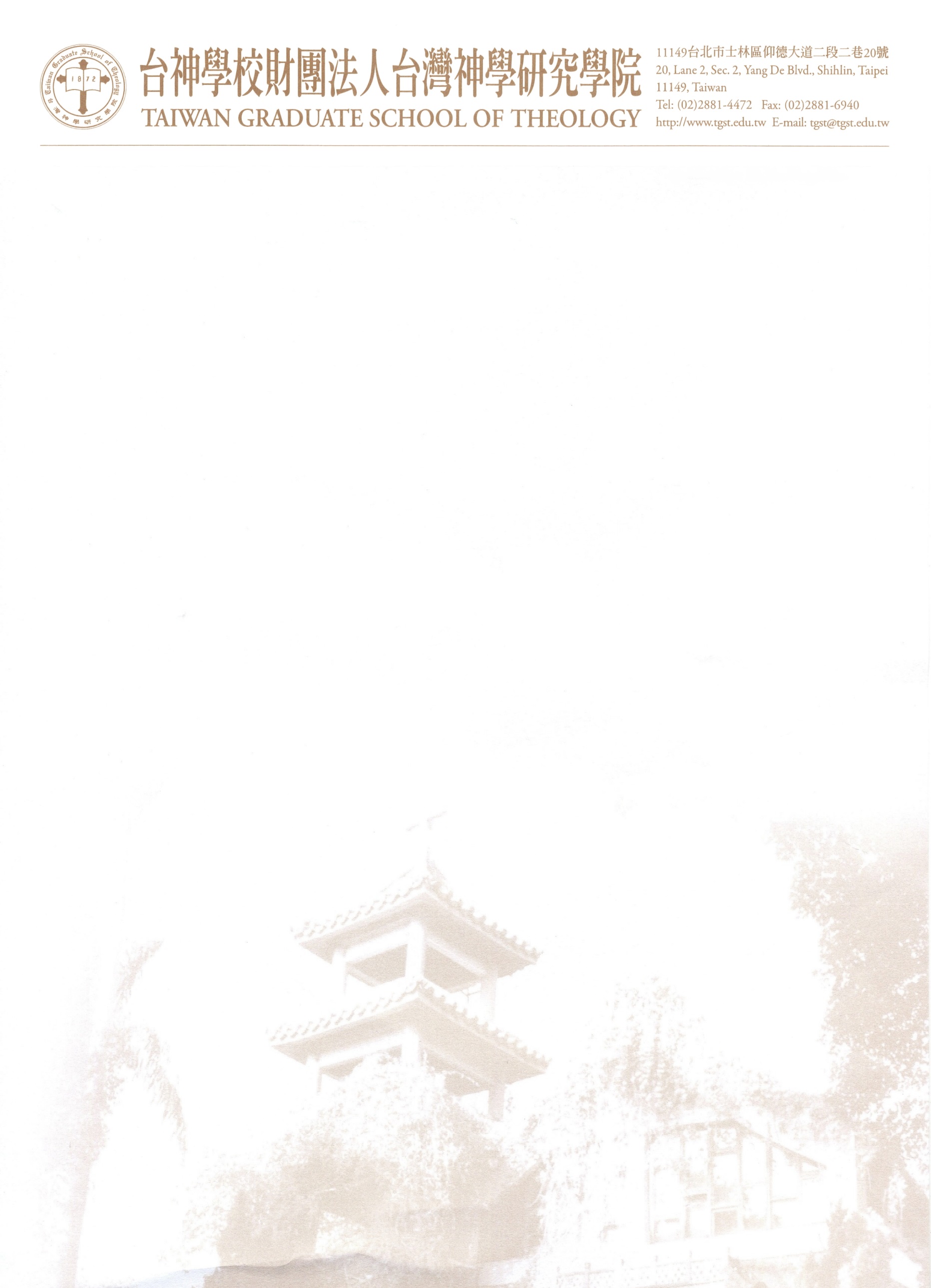 論文計畫書審查通知(姓)(副/助理)教授(名)　鈞鑒：承蒙惠允擔任本所○○學年度第○學期碩士論文計畫審查口試委員。茲將碩士論文計畫書審查口試相關事宜條列如下，敬請蒞臨指導。論文題目：研 究 生：○○○指導教授：(姓)(副/助理)教授(名)（所屬校名系所）審查委員：(姓)(副/助理)教授(名)（所屬校名系所）(姓)(副/助理)教授(名)（所屬校名系所）口試時間：民國○○年○○月○○日（星期○）○○時○○分至○○時○○分口試地點：臺北市士林區仰德大道二段二巷20號台灣神學研究學院○○○會議室專此　敬頌教褀所長(請所長簽章)聯絡人：助教○○○電話：02-28814472分機○○○註：校外口試委員聘書于學生學位考試當天交給老師！